2001 Panorama Drive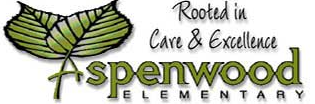 Port Moody, BC V3H 5G8Tel: 604 461 7680 aspenwood@sd43.bc.caJune 5, 2015Dear ParentsThis year, Aspenwood had the Spring Photo program from Lifetouch photographers.   This was not an APAC fundraising event.  Several months ago, I contacted Lifetouch to see if we could have photographs taken of all the incoming Ks for our student information system.  Any new students and those who missed the pictures in October were to be photographed as well.With 86 four and five year old children coming into the school at once, not having pictures in our student information system to identify a child and connect them with their information online was worrisome.  Typically, we don't get current pictures of our students and our information system aligned until October.With all the uncertainty in September every year and especially this coming year, assuring that there is a picture in the system for incoming Kindergarten students, was the right thing to do.  However, I understand that there is concern about the number of unsolicited picture packages that have been sent out families.  We will review this and take the information that parents have shared regarding their concerns under consideration when planning for next year.Please feel free to contact me if you wish to discuss this further.Respectfully,Laurie Birnie, Principal